2.  Развитие речевого слуха.Когда Ваш ребенок познакомиться со звуками, научится их правильно произносить, Вы можете предложить ему сыграть в следующие игры:Игра «Близко – далеко». Взрослый издает различные звуки. Ребенок учится различать, где гудит пароход (у-у-у) — далеко (тихо) или близко (громко). Данную игру можно поделывать так же на других предметах.Игра "Правильно - неправильно".Необходимо показать  ребенку картинку и громко, четко называет то, что на ней нарисовано, например. Затем объяснить: "Я буду называть эту картинку то правильно, то неправильно, а ты внимательно слушай. Если я ошибусь - хлопни в ладоши. Например: Банан - баман, паман, бана, банан, банам, ваван, даван, баван, банан.Игра «Слушай и выбирай»Перед ребенком картинки с предметами, названия которых близки по звучанию:Например: мишка, мышка, мискаНазовите слова в определенной последовательности, ребенок должен отбирать соответствующие картинки и расставляет их в названном порядке.Игра «Услышишь – хлопни»Взрослый говорит ребенку определенный звук (Например: [ш]). Затем произносит ряд звуков (слогов, слов) с заданным звуком и без него; а ребёнок с закрытыми глазами, услышав заданный звук, хлопает в ладоши.Игра «Предметы вокруг нас»Взрослый говорит ребенку звук. Детям предлагается найти в окружающей обстановке предметы, в названии которых есть заданный звук, и определить его место в слове. (начало, середина или конец слова).Игра «Подумай, не торопись»Предложите ребенку подобрать слово, которое начинается на последний звук слова стол (можно выбрать любое слово).Больше игр и заданий Вы найдете в рекомендованной литературе.В.А. Ковшиков «Исправление нарушений. Различения звуков»Игра «Домашний логопед. Практический курс» (диск)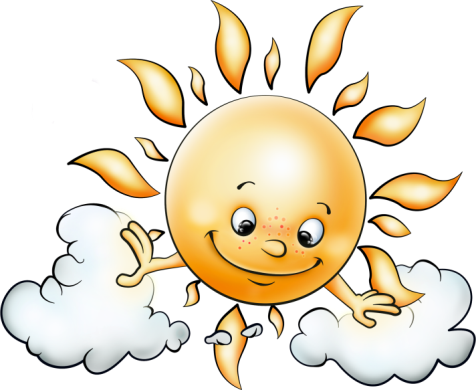 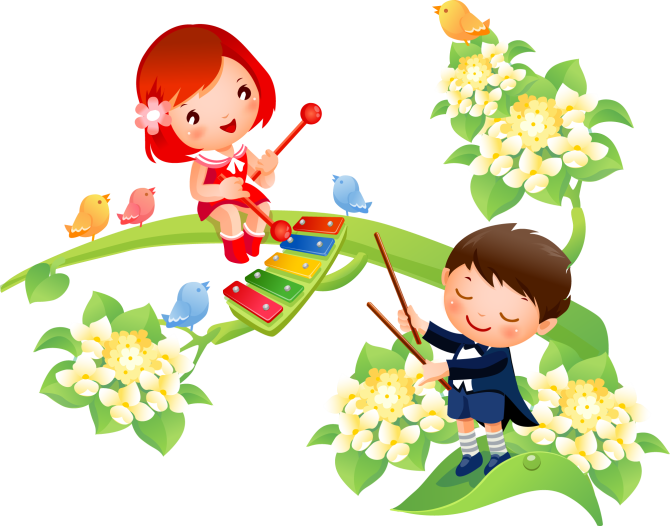 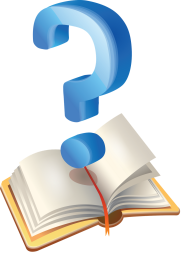 Фонематический слух отвечает за различение фонем (звуков) речи. Он помогает нам различать слова и формы слов, похожие по звучанию, и правильно понимать смысл сказанного. При несформировавшемся механизме речевого звукоразличения малыш воспринимает не то, что ему сказали, а то, что он услышал. Например, вместо «Маша» он слышит «каша», вместо «миска» - «мишка».Фонематический слух является основой правильного звукопроизношения, грамотного письма. Прежде чем приступать к упражнениям, тренирующим звукоразличительный слух, необходимо заняться развитием неречевого слуха.Неречевой слух – это восприятие журчания воды, шороха листвы, бытовых шумов, звуков музыки. Малышу полезно выполнять такие упражнения с закрытыми глазами: анализировать звуки только на слух, без опоры на зрение. После того как ребенок научился различать неречевые звуки, нужно приступать к формированию четких фонетических представлений на примере речевых звуков. 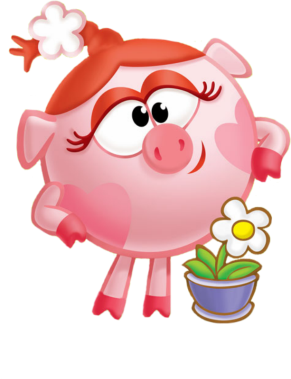 Развитие неречевого слуха.Игра «Узнай, что звенит?» На столе несколько предметов (или звучащих игрушек). Предлагаем ребенку внимательно послушать и запомнить, какой звук издает каждый предмет. Затем закрываем предметы ширмой и просим отгадать, какой из них сейчас звенит или гремит. Можно что бы он называл предмет или подбирал картинку или игрушку.Игра «Коробочка гремит»Наполняем маленькие коробочки различными материалами (горох, рапс, канцелярские кнопки, фасоль и др.). необходимо наполнить по 2 коробочки одинаковым материалом.Предложите ребенку послушать звучание каждой коробочки. После прослушивания обобщите услышанное: «Коробочки гремят». Поставьте все коробочки на стол в один ряд. Предложите ребенку потрясти каждую из коробочек и послушать, как они гремят. Попросите найти две одинаково звучащие коробочки.Игра «Где позвонили»Для этой игры нужен колокольчик или другой звучащий предмет. Ребенок закрывает глаза, Вы встаете в стороне от него и тихо звоните (гремите, шуршите). Ребенок должен повернуться к тому месту, откуда слышен звук, и с закрытыми глазами рукой показать направление, потом открыть глаза и проверить себя. Можно ответить на вопрос: где звенит? – слева, спереди, сверху, справа, снизу.Игра «Громкие подсказки»Необходимо стпрятать игрушку, которую ребенок должен найти, ориентируясь на силу ударов в барабан (бубен, хлопки в ладоши). Если малыш подходит близко к тому месту, где спрятана игрушка, — удары громкие, если он удаляется — тихие.Для развития неречевого слуха можно использовать компьютерную технику. Включите ребенку звуки природы, голоса животных. Ребенку необходимо угадать их.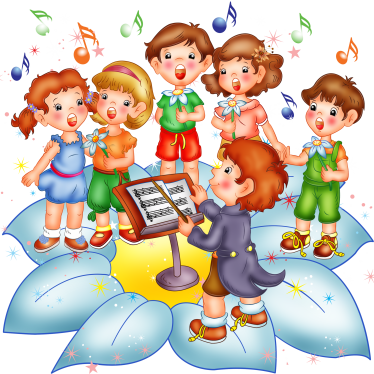 